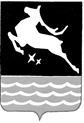 Департамент образования мэрии города МагаданаМУНИЦИПАЛЬНОЕ БЮДЖЕТНОЕ ДОШКОЛЬНОЕ ОБРАЗОВАТЕЛЬНОЕ УЧРЕЖДЕНИЕ ГОРОДА МАГАДАНА«ДЕТСКИЙ САД КОМБИНИРОВАННОГО ВИДА № 38»Ул. Якутская, д.46 «б», г. Магадан, 685000, тел. (факс) : 8(4132)62-61-9938dou-49@mail.ruПриложение № 1к приказу № 29 от 13.05.2022 годаПояснительная запискаГодовой календарный учебный график является локальным нормативным документом, регламентирующим общие требования к организации образовательного процесса в 2022-2023 учебном году в Муниципальном бюджетном дошкольном образовательном учреждении  города Магадана «Детский сад комбинированного вида № 38» (далее – ДОУ).Годовой календарный учебный график ДОУ  разработан в соответствии со следующими нормативными документами:- Федеральный закон «Об образовании в Российской Федерации» от 29 12.2012 № 273 – ФЗ (с изменениями и дополнениями, вступившими в силу с 01.01.2017 г.);- Приказ Министерства образования и науки Российской Федерации от 30.08.2013 года № 1014 "Об утверждении Порядка организации и осуществления образовательной деятельности по основным общеобразовательным программам - образовательным программам дошкольного образования" (Зарегистрировано в Минюсте России 26.09.2013 г. N 30038);- Приказ Министерства образования и науки Российской Федерации от 17.10.2013 г. N 1155 «Об утверждении федерального государственного образовательного стандарта дошкольного образования»;- Комментарии Министерства образования России к ФГОС дошкольного образования от 28.02.2014 № 08-249;- Приказ Министерства образования России от 28.12.2010 г. № 2106 «Об утверждении и введении в действие федеральных требований к образовательным учреждениям в части охраны здоровья обучающихся, воспитанников»;- Письмо Министерства образования России от 07.06.2013 г. № ИР-535/07 «О коррекционном и инклюзивном образовании детей»;- Санитарные правила СП 2.4.3648-20 «Санитарно-эпидемиологические требования к организациям воспитания и обучения, отдыха и оздоровления детей и молодежи»;- Санитарные правила и нормы СанПиН  1.2.3685 – 21 «Гигиенические нормативы и требования к обеспечению безопасности и (или) безвредности для человека факторов среды обитания» от 28 января 2021г. № 2;- Санитарно – эпидемиологические правила и нормы СанПиН 2.3/2.4.3590-20 «Санитарно – эпидемиологические требования к организации общественного питания» от 27 октября 2020г. № 32;- Письмо Министерства образования Российской Федерации от 14.05.2000 года № 65/23–16 «О гигиенических требованиях к максимальной нагрузке детей дошкольного возраста в организованных формах обучения».- Концепция воспитания и социализации обучающихся Магаданской области на 2021-2025 годы.- Концепция инклюзивного образования в Магаданской области до 2020 года (Постановление Правительства Магаданской области от 7 мая 2015 года N 296-пп).- Устав МБДОУ № 38 утвержден руководителем департамента образования мэрии города Магадана, приказ № 798 от 27.11.2014 года, изменения в Устав приказ № 418 от 11.05.2016 года.- Программа развития МБДОУ № 38 на 2019 – 2023 годы.- Образовательная программа МБДОУ № 38 утверждена приказом заведующего № 28 от 28.05.2015г.- Адаптированная образовательная программа дошкольного образования МБДОУ № 38 утверждена приказом заведующего № 23 от 15.05.2017г.- Положение о комбинированной группы муниципального бюджетного  дошкольного образовательного учреждения  города Магадана «Детский сад комбинированного вида № 38  приказ № 59 от 07.11.2019 года.- Положение о психолого-педагогическом консилиуме (ППк) муниципального бюджетного дошкольного образовательного учреждения города Магадана «Детский сад комбинированного вида № 38» приказ № 61 от 10.09.2020 года.Годовой календарный учебный график учитывает в полном объеме возрастные психофизические особенности воспитанников и отвечает требованиям охраны их жизни и здоровья.Годовой календарный учебный график Муниципального бюджетного дошкольного образовательного учреждения  города Магадана «Детский сад комбинированного вида № 38Календарный учебный график разрабатывается ежегодно, при участии педагогических работников МБДОУ, при участии и с учетом мнения Совета родителей МБДОУ, принимается на заседании Педагогического совета МБДОУ, утверждается заведующим МБДОУ.Календарный учебный график включает в себя:- режим работы МБДОУ;- праздничные дни;-продолжительность образовательного процесса в год (в учебном году, в летне-оздоровительный период);-сроки проведения педагогической диагностики (мониторинга).Все изменения, вносимые в календарный учебный график, утверждаются заведующим МБДОУ и доводятся до всех участников образовательного процесса.Режим работы МБДОУ включает в себя:- продолжительность рабочей недели составляет 5 дней;- время работы возрастных групп — 12 часов в день (с 7.30 до 19.30);- нерабочие дни – суббота, воскресенье и праздничные дни.Согласно статье 112 Трудового Кодекса РФ, а также Постановления о переносе выходных дней Правительства РФ, в календарном учебном графике учтены нерабочие (выходные и праздничные) дни.Статьей 112 Трудового кодекса РФ установлены следующие нерабочие праздничные дни в Российской Федерации:1, 2, 3, 4, 5, 6, 7, 8 января — Новогодние каникулы;7 января — Рождество Христово;23 февраля — День защитника Отечества;8 марта — Международный женский день;1 мая — Праздник Весны и Труда;9 мая — День Победы;12 июня — День России;4 ноября — День народного единства.Продолжительность образовательного процесса в 2022 – 2023 учебном году включает 33 недели, в том числе:-I полугодие – 18 недель;-II полугодие – 15 недель;-летний период – 13 недельПериод образовательного процесса в учебном году - с 12.09.2022 г. по 20.05.2023.Период	 образовательного	процесса	в	летне-оздоровительный период с 01.06.2023 по 31.08.2023 г.	Содержание1 группа раннего возраста(1г- 2лет)2 группа раннего возраста(2 - 3 года)Младшая группа(3 - 4 года)Средняя группа (4 - 5 лет)Старшая группа комбинированной направленности для детей с ТНР(5 - 6 лет)Подготови-тельнаяк школе комбинированной направленности для детей с ТНР группа(6 - 7 лет)Количество возрастных групп111111Начало учебного года12.09.202212.09.202212.09.202212.09.202212.09.202212.09.2022Окончание учебного года20.05.202320.05.202320.05.202320.05.202320.05.202320.05.2023Новогодниепраздничные днис01.01.2023 по08.01.2023с01.01.2023 по08.01.2023с01.01.2023 по08.01.2023с01.01.2023 по08.01.2023с01.01.2023 по08.01.2023с01.01.2023 по08.01.2023Итоги фиксирования мониторинга на начало учебного года12.09.202212.09.202212.09.202212.09.202212.09.202212.09.2022Итоги фиксирования мониторинга на конецучебного года20.05.202320.05.202320.05.202320.05.202320.05.202320.05.2023Летний оздоровительный периодс 01.06.2023 по 31.08.2023с 01.06.2023 по 31.08.2023с 01.06.2023 по 31.08.2023с 01.06.2023 по 31.08.2023с 01.06.2023 по 31.08.2023с 01.06.2023 по 31.08.2023Продолжительность учебного года без учета новогодних праздничных дней33 недели33 недели33 недели33 недели33 недели33 неделиОбязательная часть программы60%60%60%60%60%60%Часть, формируемая участниками образовательного процесса40%40%40%40%40%40%Всего в неделю ООД1010101013/1413/15Максимальное количество ООД   в течении дняпервая половина дня – 1 вторая половина дня - 1первая половина дня – 1 вторая половина дня - 1первая половина дня –2вторая половина дня первая половина дня –2вторая половина дня первая половина дня –2вторая половина дня - 1первая половина дня –2вторая половина дня - 1Объем недельной образовательной нагрузки1 ч.20 мин1 ч. 40 мин2 ч. 30 мин3 ч. 20 мин5 ч. 25 мин7 ч. 30 минДлительность образовательной деятельностиДо 10 минДо 10 минДо 15 минДо 20 минДо 25 минДо 30 минПерерыв между периодами ООД10 мин10 мин10 мин10 мин10 мин10 минМаксимально допустимый объем недельной образовательной нагрузки по СанПин101010101518Праздничные  дни4 ноября 2022 г.; 1, 2, 3, 4, 5, 6, 7, 8 января 2023 г. 23 февраля 2023г. 8 марта 2023 г.; 1, 9 мая 2023 г.; 12 июня 2023 г.4 ноября 2022 г.; 1, 2, 3, 4, 5, 6, 7, 8 января 2023 г. 23 февраля 2023г. 8 марта 2023 г.; 1, 9 мая 2023 г.; 12 июня 2023 г.4 ноября 2022 г.; 1, 2, 3, 4, 5, 6, 7, 8 января 2023 г. 23 февраля 2023г. 8 марта 2023 г.; 1, 9 мая 2023 г.; 12 июня 2023 г.4 ноября 2022 г.; 1, 2, 3, 4, 5, 6, 7, 8 января 2023 г. 23 февраля 2023г. 8 марта 2023 г.; 1, 9 мая 2023 г.; 12 июня 2023 г.4 ноября 2022 г.; 1, 2, 3, 4, 5, 6, 7, 8 января 2023 г. 23 февраля 2023г. 8 марта 2023 г.; 1, 9 мая 2023 г.; 12 июня 2023 г.4 ноября 2022 г.; 1, 2, 3, 4, 5, 6, 7, 8 января 2023 г. 23 февраля 2023г. 8 марта 2023 г.; 1, 9 мая 2023 г.; 12 июня 2023 г.